                     																										NO. 13JOURNALOF THESENATEOF THESTATE OF SOUTH CAROLINAREGULAR SESSION BEGINNING TUESDAY, JANUARY 10, 2023_________TUESDAY, JANUARY 30, 2024Tuesday, January 30, 2024(Statewide Session)Indicates Matter StrickenIndicates New Matter	The Senate assembled at 12:00 Noon, the hour to which it stood adjourned, and was called to order by the PRESIDENT.	A quorum being present, the proceedings were opened with a devotion by the Chaplain as follows:Genesis 1:1	As we all doubtless recall, the beginning of Genesis reads:  “In the beginning God created the heavens and the earth.” 	Please bow with me as we pray:  O gracious God, Creator Supreme, we pray today that You will hold fast to and lead these Senators and their hard-working staff members.  Give each of these servants the zeal and the wisdom to honor You through every aspect of the work they do here in this place.  Especially, may they be unfailingly open to Your guidance and to Your will as they strive to create and accomplish what is the very best for every South Carolinian.  And as always, we call upon You to be with our women and men in uniform serving in so many places, those close to home and those far away.  Indeed,  dear Lord, may all of us, whatever our role, be known as those who do our very best to honor You in every task we undertake.  All this we pray in Your loving name, O Lord.  Amen.	The PRESIDENT called for Petitions, Memorials, Presentments of Grand Juries and such like papers.Call of the Senate	Senator SETZLER moved that a Call of the Senate be made.  The following Senators answered the Call:Adams	Alexander	BennettCampsen	Cash	ClimerCorbin	Cromer	DavisDevine	Fanning	GarrettGoldfinch	Grooms	GustafsonHarpootlian	Hembree	HuttoJohnson, Kevin	Johnson, Michael	MalloyMartin	Massey	McElveenPeeler	Reichenbach	RiceSabb	Setzler	ShealyStephens	Turner	VerdinWilliams	Young	A quorum being present, the Senate resumed.MESSAGE FROM THE GOVERNORThe following appointments were transmitted by the Honorable Henry Dargan McMaster:Statewide AppointmentsReappointment, Director of Department of Public Safety, with the term to commence February 1, 2024, and to expire February 1, 2028Robert G. Woods IV, Director, South Carolina Department of Public Safety, PO Box 1993, Blythewood, SC 29016-1993Referred to the Committee on Judiciary.Initial Appointment, South Carolina Department of Transportation Commission, with the term to commence February 15, 2020, and to expire February 15, 20245th Congressional District:Curtis M. Spencer, American Forest Management / AMF Real Estate732 Mattison Ave., Sumter, SC 29150-3108 VICE David Branham, Sr.Referred to the Committee on Transportation.Statewide AppointmentThe following appointment was transmitted by the South Carolina Department of Transportation Commission:Initial Appointment, Secretary of Department of TransportationJustin P. Powell, 508 Carole Lane, Lexington, SC 29072 VICE Christy A. Hall Referred to the Committee on Transportation.Local AppointmentsInitial Appointment, Charleston County Magistrate, with the term to commence April 30, 2023, and to expire April 30, 2027Kenneth Wayne Luther, Jr., 570 Water Turkey Retreat, Charleston, SC 29412-9047 VICE Thomas E. LynnInitial Appointment, Kershaw County Magistrate, with the term to commence April 30, 2023, and to expire April 30, 2027Herbert Clay Carruth III, 304 B Kirkwood Lane, Camden, SC 29020 VICE Donnie Alan TrappDoctor of the Day	Senator MALLOY introduced Dr. Gerald Wilson of Columbia, S.C., Doctor of the Day.Leave of Absence	On motion of Senator WILLIAMS, at 12:05 P.M., Senator ALLEN was granted a leave of absence until 1:00 P.M.Leave of Absence	On motion of Senator McELVEEN, at 12:05 P.M., Senator TEDDER was granted a leave of absence until 1:30 P.M.Leave of Absence	At 12:22 P.M., Senator GROOMS requested a leave of absence for the balance of the day.Leave of Absence	On motion of Senator MATTHEWS, at 3:47 P.M., Senator STEPHENS was granted a leave of absence for the balance of the day.Leave of Absence	On motion of Senator McLEOD, at 3:47 P.M., Senator FANNING was granted a leave of absence for the balance of the day.Leave of Absence	On motion of Senator K. JOHNSON, at 4:02 P.M., Senator McELVEEN was granted a leave of absence for the balance of the day.CO-SPONSORS ADDED	The following co-sponsors were added to the respective Bills:S. 538		Sen. GroomsS. 708		Sen. SennS. 806		Sen. MalloyS. 915		Sens. Young and SennS. 967		Sen. M. JohnsonS. 995		Sen. DevineRECALLED	H. 4278 -- Rep. Alexander:  A CONCURRENT RESOLUTION TO REQUEST THE DEPARTMENT OF TRANSPORTATION NAME WOODVILLE ROAD IN FLORENCE COUNTY “BISHOP DONALD HYMAN ROAD” AND ERECT APPROPRIATE MARKERS OR SIGNS ALONG THIS ROAD CONTAINING THESE WORDS.	Senator WILLIAMS asked unanimous consent to make a motion to recall the Concurrent Resolution from the Committee on Transportation.	The Concurrent Resolution was recalled from the Committee on Transportation and ordered placed on the Calendar for consideration tomorrow.INTRODUCTION OF BILLS AND RESOLUTIONS	The following were introduced:	S. 1001	 -- Senator Martin:  A BILL TO AMEND THE SOUTH CAROLINA CODE OF LAWS BY AMENDING SECTION 24-3-430, RELATING TO THE AUTHORIZATION OF INMATE LABOR IN PRIVATE INDUSTRY AND REQUIREMENTS AND CONDITIONS, SO AS TO PROVIDE THAT NO INMATE PARTICIPATING IN THE PROGRAM  MAY EARN LESS THAN THE FEDERAL MINIMUM WAGE .sr-0120jg24.docx	Read the first time and referred to the Committee on Corrections and Penology.	S. 1002	 -- Senator Shealy:  A SENATE RESOLUTION TO RECOGNIZE MAY 5-11, 2024, AS "TARDIVE DYSKINESIA AWARENESS WEEK" IN SOUTH CAROLINA.sr-0531km-vc24.docx	The Senate Resolution was introduced and referred to the Committee on Medical Affairs.	S. 1003	 -- Senator Devine:  A SENATE RESOLUTION TO HONOR BISHOP SIMEON A. MOULTRIE ON THE OCCASION OF HIS ELEVATION AND TO RECOGNIZE WEDNESDAY, JANUARY 31, 2024 AS "BISHOP SIMEON A. MOULTRIE DAY" IN SOUTH CAROLINA.sr-0567km-hw24.docx	The Senate Resolution was adopted.	S. 1004	 -- Senator Allen:  A SENATE RESOLUTION TO RECOGNIZE AND HONOR REVEREND AARON T. BROWN, SR., AS HE IS INSTALLED AS THE PASTOR OF THE REEDY RIVER MISSIONARY BAPTIST CHURCH IN GREENVILLE AND TO WISH HIM GOD'S BLESSING AS HE MINISTERS TO GOD'S PEOPLE AND TO THE GREENVILLE COMMUNITY.lc-0351dg-gm24.docx	The Senate Resolution was adopted.	H. 4967	 -- Reps. Erickson, McGinnis, Alexander, Anderson, Atkinson, Bailey, Ballentine, Bamberg, Bannister, Bauer, Beach, Bernstein, Blackwell, Bradley, Brewer, Brittain, Burns, Bustos, Calhoon, Carter, Caskey, Chapman, Chumley, Clyburn, Cobb-Hunter, Collins, Connell, B. J. Cox, B. L. Cox, Crawford, Cromer, Davis, Dillard, Elliott, Felder, Forrest, Gagnon, Garvin, Gatch, Gibson, Gilliam, Gilliard, Guest, Guffey, Haddon, Hager, Hardee, Harris, Hart, Hartnett, Hayes, Henderson-Myers, Henegan, Herbkersman, Hewitt, Hiott, Hixon, Hosey, Howard, Hyde, Jefferson, J. E. Johnson, J. L. Johnson, S. Jones, W. Jones, Jordan, Kilmartin, King, Kirby, Landing, Lawson, Leber, Ligon, Long, Lowe, Magnuson, May, McCabe, McCravy, McDaniel, Mitchell, J. Moore, T. Moore, A. M. Morgan, T. A. Morgan, Moss, Murphy, Neese, B. Newton, W. Newton, Nutt, O'Neal, Oremus, Ott, Pace, Pedalino, Pendarvis, Pope, Rivers, Robbins, Rose, Rutherford, Sandifer, Schuessler, Sessions, G. M. Smith, M. M. Smith, Stavrinakis, Taylor, Thayer, Thigpen, Trantham, Vaughan, Weeks, West, Wetmore, Wheeler, White, Whitmire, Williams, Willis, Wooten and Yow:  A CONCURRENT RESOLUTION TO CONGRATULATE THE FIFTY SOUTH CAROLINA TECHNICAL COLLEGE STUDENTS NAMED TO SOUTH CAROLINA'S 2024 ALL-STATE ACADEMIC TEAM BY THE PHI THETA KAPPA HONOR SOCIETY IN RECOGNITION OF THEIR SCHOLARLY ACCOMPLISHMENTS AND SERVICE TO THEIR COMMUNITIES.lc-0585wab-wab24.docx	The Concurrent Resolution was adopted, ordered returned to the House.INVITATIONS ACCEPTED	The PRESIDENT ordered the following invitations placed on the Calendar:Thursday, February 1, 2024 - 8:00 a.m. - 10:00 a.m.Members, Breakfast, 112 Blatt Building, hosted by the ASSOCIATION OF PUBLIC SAFETY COMMUNICATIONS (APCO) AND THE NATIONAL EMERGENCY NUMBER ASSOCIATION (NENA)Tuesday, February 6, 2024 - 5:30 p.m. - 7:00 p.m.Members, Reception, Columbia Marriott, 1200 Hampton Street, hosted by the MUNICIPAL ASSOCIATION OF SOUTH CAROLINATuesday, February 6, 2024 - 5:30 p.m. - 8:00 p.m.Members and Staff, Reception, 701 Whaley Street, hosted by the SOUTH CAROLINA CONSERVATION COALITIONWednesday, February 7, 2024 - 8:00 a.m. - 10:00 a.m.Members and Staff, Breakfast, 112 Blatt Building, hosted by the AAA AUTO CLUB GROUPWednesday, February 7, 2024 - 11:30 a.m. - 2:00 p.m.Members and Staff, Luncheon, 112 Blatt Building, hosted by the UNITED WAY ASSOCIATION OF SOUTH CAROLINAThursday, February 8, 2024 - 8:00 a.m. - 10:00 a.m.Members, Breakfast, 112 Blatt Building, hosted by the SOUTH CAROLINA HISTORICAL SOCIETYThursday, February 8, 2024 - 11:30 a.m. - 2:00 p.m.Members and Staff, Luncheon, State House Grounds, hosted by THE ELECTRIC COOPERATIVES OF SOUTH CAROLINA, INC.Tuesday, February 13, 2024 - 5:30 p.m. – 7:30 p.m.Members and Staff, Reception, University of South Carolina Alumni Center, hosted by the UNIVERSITY OF SOUTH CAROLINA AND THE UNIVERSITY OF SOUTH CAROLINA ALUMNI ASSOCIATION Wednesday, February 14, 2024 - 8:00 a.m. - 10:00 p.m.Members and Staff, Breakfast, 112 Blatt Building, hosted by  SOUTH CAROLINA FIRST STEPSWednesday, February 14, 2024 - 11:30 a.m. - 2:00 p.m.Members, Luncheon, 112 Blatt Building, hosted by the WIL LOU GRAY OPPORTUNITY SCHOOLThursday, February 15, 2024 - 8:00 a.m. - 10:00 a.m.Members, Breakfast, 112 Blatt Building, hosted by the SOUTH CAROLINA ARTS ALLIANCE Tuesday, February 20, 2024 - 5:00 p.m. - 7:00 p.m.Members, Reception, Halls Chophouse, hosted by the NATIONAL ASSOCIATION OF INSURANCE AND FINANCIAL ADVISORSTuesday, February 20, 2024 - 5:00 p.m. - 7:00 p.m.Members and Staff, Reception, The Palmetto Club, hosted by the SOUTH CAROLINA ASSOCIATION OF COUNTIESTuesday, February 20, 2024 - 5:30 p.m. - 7:30 p.m.Members, Reception, Hunter Gatherer Brewery/Hangar, 1402 Jim Hamilton Boulevard hosted by the THE NATURE CONSERVANCYWednesday, February 21, 2024 - 8:00 a.m. - 10:00 a.m.Members and Staff, Breakfast, 112 Blatt Building, hosted by the SC ASSOCIATION OF MUNICIPAL POWER SYSTEMS / PIEDMONT MUNICIPAL POWER AGENCYWednesday, February 21, 2024 - 5:00 p.m. - 7:30 p.m.Members and Staff, Reception, 1208 Washington Place, hosted by the ASSOCIATION OF ABC STORES OF SOUTH CAROLINAWednesday, February 21, 2024 - 6:00 p.m. - 8:00 p.m.Members and Staff, Reception, The Palmetto Club, hosted by the SOUTH CAROLINA CRAFT DISTILLERS GUILDTuesday, February 27, 2024 - 6:00 p.m. - 9:00 p.m.Members and Staff, Reception, Columbia Convention Center, hosted by the MYRTLE BEACH AREA CHAMBER OF COMMERCEWednesday, February 28, 2024 - 8:00 a.m. - 10:00 a.m.Members and Staff, Breakfast, 112 Blatt Building, hosted by THE SALVATION ARMY OF THE MIDLANDSWednesday, February 28, 2024 - 11:30 a.m. - 2:00 p.m.Members, Luncheon, 112 Blatt Building, hosted by the INDEPENDENT BANKS OF SOUTH CAROLINAWednesday, February 28, 2024 - 6:00 p.m. - 8:00 p.m.Members and Staff, Reception, The Hall at Senate's End, 320 Senate Street, hosted by CLEMSON UNIVERSITY, CLEMSON UNIVERSITY ALUMNI ASSOCIATION AND THE CLEMSON UNIVERSITY FOUNDATIONThursday, February 29, 2024 - 8:00 a.m. - 10:00 a.m.Members and Staff, Breakfast, 112 Blatt Building, hosted by the NATIONAL FEDERATION OF THE BLIND OF SOUTH CAROLINA, INC.THE SENATE PROCEEDED TO A CALL OF THE UNCONTESTED LOCAL AND STATEWIDE CALENDAR.CARRIED OVER	H. 3518 -- Reps. Felder and Williams:  A BILL TO AMEND THE SOUTH CAROLINA CODE OF LAWS BY AMENDING SECTION 56‑1‑395, RELATING TO THE DRIVER’S LICENSE REINSTATEMENT FEE PAYMENT PROGRAM, SO AS TO PROVIDE THE DRIVERS’ LICENSES ISSUED UNDER THIS PROGRAM ARE VALID FOR AN ADDITIONAL SIX MONTHS, TO REVISE THE AMOUNT OF REINSTATEMENT FEES OWED BY PERSONS TO BECOME ELIGIBLE TO OBTAIN THESE DRIVERS’ LICENSES, TO REVISE THE DISTRIBUTION OF THE ADMINISTRATIVE FEES COLLECTED, TO PROVIDE THE DEPARTMENT OF MOTOR VEHICLES MAY PROVIDE PERSONS IN THE PROGRAM A FEE SCHEDULE OF THE AMOUNTS OWED AND THE ABILITY TO MAKE ONLINE PAYMENTS, TO REVISE THE TYPES OF DRIVERS’ LICENSE SUSPENSIONS THAT ARE COVERED BY THIS SECTION, AND TO REVISE THE FREQUENCY THAT PERSONS MAY PARTICIPATE IN THE PROGRAM AND THE CONDITIONS FOR FUTURE PARTICIPATION; BY AMENDING SECTION 56‑1‑396, RELATING TO THE DRIVER’S LICENSE SUSPENSION AMNESTY PERIOD, SO AS TO LIMIT THE TYPES OF QUALIFYING SUSPENSIONS; BY AMENDING SECTION 56‑10‑240, RELATING TO THE REQUIREMENT THAT UPON LOSS OF INSURANCE, NEW INSURANCE MUST BE OBTAINED OR PERSONS MUST SURRENDER THEIR REGISTRATION AND PLATES, WRITTEN NOTICE BY INSURERS, APPEAL OF SUSPENSIONS, ENFORCEMENT, AND PENALTIES, SO AS TO REVISE THE PERIOD OF TIME VEHICLE OWNERS MUST SURRENDER MOTOR VEHICLE LICENSE PLATES AND REGISTRATION CERTIFICATES FOR CERTAIN UNINSURED MOTOR VEHICLES, TO DELETE THE PROVISION THAT GIVES THE DEPARTMENT OF MOTOR VEHICLES DISCRETION TO AUTHORIZE INSURERS TO UTILIZE ALTERNATE METHODS OF PROVIDING CERTAIN NOTICES TO THE DEPARTMENT, TO DELETE THE PROVISION THAT ALLOWS CERTAIN PERSONS TO APPEAL CERTAIN SUSPENSIONS TO THE DEPARTMENT OF INSURANCE FOR FAILURE TO MEET THE STATE’S FINANCIAL RESPONSIBILITY REQUIREMENTS IN ERROR, AND TO ALLOW THESE PERSONS TO PROVIDE CERTAIN DOCUMENTS TO SHOW THE SUSPENSION WAS ISSUED IN ERROR; BY AMENDING SECTION 56‑10‑245, RELATING TO PER DIEM FINES FOR LAPSE IN REQUIRED COVERAGE, SO AS TO PROVIDE THE FINES CONTAINED IN THE SECTION MAY NOT EXCEED TWO HUNDRED DOLLARS PER VEHICLE FOR A FIRST OFFENSE; BY AMENDING ARTICLE 5 OF CHAPTER 10, TITLE 56, RELATING TO THE ESTABLISHMENT OF THE UNINSURED MOTORIST FUND, SO AS TO REVISE THE PROVISIONS OF THIS ARTICLE TO REGULATE THE OPERATION OF UNINSURED MOTOR VEHICLES, TO DELETE PROVISIONS RELATING TO THE ESTABLISHMENT AND COLLECTION OF UNINSURED MOTOR VEHICLE FEES, TO MAKE TECHNICAL CHANGES, TO REVISE THE AMOUNT OF THE MOTOR VEHICLE REINSTATEMENT FEE AND PROVIDE IT SHALL BE INCREASED ANNUALLY, TO PROVIDE SUSPENDED LICENSES, REGISTRATION CERTIFICATES, LICENSE PLATES, AND DECALS MAY BE RETURNED TO THE DEPARTMENT OF MOTOR VEHICLES BY ELECTRONIC MEANS OR IN PERSON, AND TO DELETE THE PROVISIONS THAT REQUIRE THE DEPARTMENT OF MOTOR VEHICLES TO COLLECT STATISTICS REGARDING VARIOUS MOTOR VEHICLE REGISTRATION, INSURANCE, AND UNINSURED MOTORIST FUND ISSUES.	On motion of Senator MALLOY, the Bill was carried over.CARRIED OVER	S. 700 -- Senator Davis:  A BILL TO AMEND THE SOUTH CAROLINA CODE OF LAWS BY ADDING ARTICLE 8 TO CHAPTER 5, TITLE 39 TO ESTABLISH THE “SOUTH CAROLINA EARNED WAGE ACCESS SERVICES ACT”, SO AS TO PROVIDE FOR REQUIREMENTS FOR EARNED WAGE ACCESS SERVICES PROVIDERS, AND TO PROVIDE FOR CERTAIN EXEMPTIONS AND LIMITATIONS.	The Senate proceeded to a consideration of the Bill. 	Senator CLIMER explained the Bill.	On motion of Senator CLIMER, the Bill was carried over.OBJECTION	H. 4116 -- Reps. Sandifer, M.M. Smith and King:  A BILL TO AMEND THE SOUTH CAROLINA CODE OF LAWS BY ADDING SECTION 40‑19‑295 SO AS TO PROHIBIT THE DIVIDING OF FEES OR OTHER COMPENSATION CHARGED OR RECEIVED BY LICENSEES OF THE BOARD OF FUNERAL SERVICES WITH ANOTHER PERSON, PARTNERSHIP, CORPORATION, ASSOCIATION, OR LEGAL ENTITY FOR THE DELIVERY OR PERFORMANCE OF FUNERAL SERVICES; BY AMENDING SECTION 32‑7‑100, RELATING TO PENALTIES FOR VIOLATIONS OF PROVISIONS REGULATING PRENEED FUNERAL CONTRACTS, SO AS TO INCREASE FINE RANGES AND PERMANENTLY BAR PERSONS CONVICTED OF A FELONY FROM CONDUCTING PRENEED CONTRACT SALES; BY AMENDING SECTION 32‑7‑110, RELATING TO THE INVESTIGATION OF COMPLAINTS AGAINST UNLICENSED PRENEED CONTRACT SALES PROVIDERS, SO AS TO PROVIDE COMPLAINTS TO WHICH THE DEPARTMENT SHALL RESPOND MAY BE WRITTEN OR ORAL; BY AMENDING SECTION 32‑8‑360, RELATING TO PENALTIES FOR VIOLATIONS OF THE SAFE CREMATION ACT, SO AS TO INCREASE MONETARY FINES AND REQUIRE IMMEDIATE REPORTING OF VIOLATIONS TO THE BOARD; BY AMENDING SECTION 32‑8‑385, RELATING TO REQUIREMENTS THAT CREMATORIES EMPLOY CERTAIN TRAINED STAFF TO PERFORM CREMATIONS, SO AS TO REQUIRE ALL CREMATIONS BE PERFORMED BY THESE TRAINED STAFF MEMBERS; BY AMENDING SECTION 40‑19‑20, RELATING TO DEFINITIONS CONCERNING THE REGULATION OF EMBALMERS AND FUNERAL DIRECTORS, SO AS TO REVISE CERTAIN DEFINITIONS; BY AMENDING SECTION 40‑19‑30, RELATING TO THE REQUIREMENT OF LICENSURE TO PRACTICE FUNERAL SERVICES, SO AS TO PROVIDE CONDUCT CONSTITUTING THE PRACTICE OF FUNERAL SERVICES INCLUDES PARTIES WHO EXERCISE ANY CONTROL OR AUTHORITY OVER A FUNERAL ESTABLISHMENT OR ITS EMPLOYEES, AGENTS, OR REPRESENTATIVES, AND TO PROHIBIT CORPORATIONS, PARTNERSHIPS, OR INDIVIDUALS IN WHOSE NAME APPEARS THE NAME OF A PERSON WITH A REVOKED OR LAPSED LICENSE FROM HAVING A LICENSE TO OPERATE A FUNERAL HOME; BY AMENDING SECTION 40‑19‑70, RELATING TO POWERS AND DUTIES OF THE BOARD, SO AS TO PROVIDE BOARD MEMBERS, COMMITTEES, OR EMPLOYEES MAY NOT BE LIABLE FOR ACTS PERFORMED IN THE COURSE OF THEIR OFFICIAL DUTIES IN THE ABSENCE OF MALICE SHOWN AND PROVEN IN A COURT OF COMPETENT JURISDICTION; BY AMENDING SECTION 40‑19‑80, RELATING TO INSPECTORS EMPLOYED BY THE BOARD, SO AS TO INSTEAD REQUIRE THE BOARD TO EMPLOY AT LEAST TWO INVESTIGATORS WHO MAY BE LICENSED EMBALMERS AND FUNERAL DIRECTORS WITH CERTAIN EXPERIENCE BUT WHO HAVE NOT BEEN DISCIPLINED; BY AMENDING SECTION 40‑19‑110, RELATING TO CONDUCT CONSTITUTING UNPROFESSIONAL CONDUCT BY A LICENSEE OF THE BOARD, SO AS TO MAKE GRAMMATICAL CHANGES; BY AMENDING SECTION 40‑19‑115, RELATING TO JURISDICTION OF THE BOARD, SO AS TO INCLUDE UNLICENSED PERSONS WITH THIS JURISDICTION; BY AMENDING SECTION 40‑19‑200, RELATING TO PENALTIES FOR VIOLATIONS OF PROVISIONS PROHIBITING THE PRACTICE OF FUNERAL SERVICES WITHOUT A LICENSE OR USING FALSE INFORMATION TO OBTAIN SUCH LICENSURE, SO AS TO INCREASE MONETARY FINES, AND TO SUBJECT PERSONS WHO AID AND ABET UNLICENSED PERSONS OR ENTITIES IN ENGAGING IN THE PRACTICE OF FUNERAL SERVICE WITHOUT LICENSURE TO THESE PENALTIES; BY AMENDING SECTION 40‑19‑250, RELATING TO CONTINUING EDUCATION PROGRAMS, SO AS TO REQUIRE CERTAIN COURSEWORK IN ETHICS, TO REQUIRE FOUR HOURS OF TOTAL ANNUAL COURSEWORK, TO REQUIRE A CERTAIN PORTION OF THIS COURSEWORK TO BE IN ETHICS, AND TO REQUIRE A CERTAIN PORTION OF THIS COURSEWORK BE COMPLETED IN PERSON; AND BY AMENDING SECTION 40‑19‑290, RELATING TO THE FIDUCIARY RESPONSIBILITIES OF FUNERAL ESTABLISHMENTS WITH RESPECT TO PAYMENTS RECEIVED FOR FUNERAL MERCHANDISE BEING PURCHASED, SO AS TO PROVIDE THESE PAYMENTS MUST BE KEPT IN A TRUST ACCOUNT UNTIL THE MERCHANDISE IS DELIVERED FOR ITS INTENDED USE OR IS DELIVERED INTO THE PHYSICAL POSSESSION OF THE PURCHASER.	Senator MALLOY objected to consideration of the Bill.READ THE SECOND TIME	S. 577 -- Senator Alexander:  A BILL TO AMEND THE SOUTH CAROLINA CODE OF LAWS BY AMENDING SECTION 12-8-530, SECTION 12-8-540, SECTION 12-8-570, SECTION 12-8-580, AND SECTION 12-8-595, ALL RELATING TO THE WITHHOLDING OF INCOME TAXES, SO AS TO UPDATE A REFERENCE TO THE TOP MARGINAL INCOME TAX RATE.	The Senate proceeded to a consideration of the Bill. 	Senator DAVIS explained the Bill.	The question being the second reading of the Bill.	The "ayes" and "nays" were demanded and taken, resulting as follows:Ayes 45; Nays 0AYESAdams	Alexander	AllenBennett	Campsen	CashClimer	Corbin	CromerDavis	Devine	FanningGambrell	Garrett	GoldfinchGrooms	Gustafson	HarpootlianHembree	Hutto	JacksonJohnson, Kevin	Johnson, Michael	KimbrellLoftis	Malloy	MartinMassey	Matthews	McElveenMcLeod	Peeler	RankinReichenbach	Rice	SabbSenn	Setzler	ShealyStephens	Talley	TedderTurner	Verdin	YoungTotal--45NAYSTotal--0	The Bill was read the second time, passed and ordered to a third reading.CARRIED OVER	S. 578 -- Senator Alexander:  A BILL TO AMEND THE SOUTH CAROLINA CODE OF LAWS BY AMENDING SECTION 12‑54‑240, RELATING TO DISCLOSURE OF RECORDS OF AND REPORTS AND RETURNS FILED WITH THE DEPARTMENT OF REVENUE, SO AS TO AUTHORIZE THE DISCLOSURE OF DOCUMENTS UNDER CERTAIN CIRCUMSTANCES.	The Senate proceeded to a consideration of the Bill. 	The Committee on Finance proposed the following amendment  (LC-578.DG0003S):	Amend the bill, as and if amended, SECTION 1, by striking Section 12-54-240(B)(23) and inserting:	Renumber sections to conform.	Amend title to conform.	Senator DAVIS explained the amendment.	On motion of Senator DAVIS, the Bill was carried over.CARRIED OVER	S. 620 -- Senator Davis:  A BILL TO AMEND THE SOUTH CAROLINA CODE OF LAWS BY AMENDING SECTION 12‑51‑50, RELATING TO SALES OF PROPERTY BY A COUNTY RESULTING FROM DELINQUENT TAXES, SO AS TO ALLOW AN ELECTRONIC SALE AND TO PROVIDE FOR THE PROCEDURES OF AN ELECTRONIC SALE; AND BY AMENDING SECTION 12‑51‑60, RELATING TO PAYMENT BY THE SUCCESSFUL BIDDER IN A TAX SALE, SO AS TO PROVIDE FOR THE DISTRIBUTION OF PROCEEDS DERIVED FROM AN ELECTRONIC TAX SALE.	On motion of Senator DAVIS, the Bill was carried over.READ THE SECOND TIME	S. 708 -- Senators Young, Shealy and Senn:  A BILL TO AMEND THE SOUTH CAROLINA CODE OF LAWS BY AMENDING SECTION 63‑11‑420, RELATING TO DEFINITIONS PERTAINING TO THE SOUTH CAROLINA CHILDREN’S ADVOCACY MEDICAL RESPONSE SYSTEM, SO AS TO DEFINE CHILD ABUSE MEDICAL SERVICES; AND BY AMENDING SECTION 63‑11‑430, RELATING TO PROGRAM REQUIREMENTS, SO AS TO PROVIDE FOR THE INCLUSION OF SOUTH CAROLINA NETWORK OF CHILDREN’S ADVOCACY CENTERS AND CHILDREN’S HOSPITALS IN THE PROGRAM.	The Senate proceeded to a consideration of the Bill. 	The question being the second reading of the Bill.	The "ayes" and "nays" were demanded and taken, resulting as follows:Ayes 46; Nays 0AYESAdams	Alexander	AllenBennett	Campsen	CashClimer	Corbin	CromerDavis	Devine	FanningGambrell	Garrett	GoldfinchGrooms	Gustafson	HarpootlianHembree	Hutto	JacksonJohnson, Kevin	Johnson, Michael	KimbrellLoftis	Malloy	MartinMassey	Matthews	McElveenMcLeod	Peeler	RankinReichenbach	Rice	SabbSenn	Setzler	ShealyStephens	Talley	TedderTurner	Verdin	WilliamsYoungTotal--46NAYSTotal--0	The Bill was read the second time, passed and ordered to a third reading.AMENDED, CARRIED OVER	S. 778 -- Senator Shealy:  A BILL TO AMEND THE SOUTH CAROLINA CODE OF LAWS BY ADDING TITLE 40, CHAPTER 63, ARTICLE 5, SO AS TO CREATE THE SOCIAL WORK MEMBER STATE COMPACT, OUTLINE THE RULES OF THE COMPACT, AND DEFINE NECESSARY TERMS.	The Senate proceeded to a consideration of the Bill. 	Senator YOUNG proposed the following amendment (SR-778.KM0001S), which was adopted:	Amend the bill, as and if amended, SECTION 1, by striking Section 40-63-500(1) and inserting:	Amend the bill further, SECTION 1, by striking Section 40-63-510(A) and inserting:	Renumber sections to conform.	Amend title to conform.	Senator YOUNG explained the amendment.	The amendment was adopted.	On motion of Senator YOUNG, the Bill was carried over.CARRIED OVER	S. 806 -- Senators Alexander and Malloy:  A BILL TO AMEND THE SOUTH CAROLINA CODE OF LAWS BY AMENDING SECTION 2‑1‑180, RELATING TO ADJOURNMENT OF GENERAL ASSEMBLY AND CONDITIONS FOR EXTENDED SESSION, SO AS TO PROVIDE THAT THE DATE FOR SINE DIE ADJOURNMENT IS AUTOMATICALLY EXTENDED IF THE HOUSE OF REPRESENTATIVES DOES NOT GIVE THIRD READING TO THE ANNUAL APPROPRIATIONS ACT ON OR BEFORE MARCH TENTH, SO AS TO PROVIDE THAT THE PRESIDENT OF THE SENATE AND THE SPEAKER OF THE HOUSE OF REPRESENTATIVES MAY CALL THEIR RESPECTIVE BODIES INTO SESSION AFTER THE SINE DIE ADJOURNMENT DATE TO FINISH ANY UNFINISHED BUSINESS RELATING TO THE GENERAL APPROPRIATIONS BILL OR CAPITAL RESERVE FUND RESOLUTION, AND TO PROVIDE THE TIME PERIOD DURING WHICH THE SENATE AND THE HOUSE OF REPRESENTATIVES MAY BE CALLED BACK TO COMPLETE THE UNFINISHED BUSINESS RELATING TO THE GENERAL APPROPRIATIONS BILL OR CAPITAL RESERVE FUND RESOLUTION.	On motion of Senator DAVIS, the Bill was carried over.COMMITTEE AMENDMENT ADOPTEDCARRIED OVER	H. 3116 -- Reps. Felder, Carter, Pope, Guffey, O'Neal, Gilliam, Hart, Caskey, Williams and Blackwell:  A BILL TO AMEND THE SOUTH CAROLINA CODE OF LAWS BY AMENDING SECTION 12‑37‑610, RELATING TO PERSONS LIABLE FOR TAXES AND ASSESSMENTS ON REAL PROPERTY, SO AS TO PROVIDE THAT CERTAIN DISABLED VETERANS OF THE ARMED FORCES OF THE UNITED STATES ARE EXEMPT FROM PROPERTY TAXES IN THE YEAR IN WHICH THE DISABILITY OCCURS.	The Senate proceeded to a consideration of the Bill. 	The Committee on Finance proposed the following amendment  (LC-3116.DG0002S), which was adopted:	Amend the bill, as and if amended, SECTION 1, by striking Section 12-37-610(B) and inserting:	Amend the bill further, by adding appropriately numbered SECTIONS to read:	Amend the bill further, by striking SECTION 2 and inserting:	Renumber sections to conform.	Amend title to conform.	Senator VERDIN explained the amendment.	The amendment was adopted.	On motion of Senator VERDIN, the Bill was carried over.COMMITTEE AMENDMENT TABLEDCOMMITTEE AMENDMENT ADOPTEDREAD THE SECOND TIME	H. 3951 -- Reps. Haddon, G.M. Smith, Bannister, Hiott, Ligon, Hixon, Leber, Erickson, Forrest, Brewer, Murphy, Robbins, Willis, Calhoon, Pope, Davis and M.M. Smith:  A BILL TO AMEND THE SOUTH CAROLINA CODE OF LAWS BY ENACTING THE “WORKING AGRICULTURAL LANDS PRESERVATION ACT” BY ADDING CHAPTER 57 TO TITLE 46 SO AS TO DEFINE TERMS, ESTABLISH A COMMITTEE, AND OUTLINE PROGRAM CRITERIA, AMONG OTHER THINGS.	The Senate proceeded to a consideration of the Bill. 	The Committee on Agriculture and Natural Resources proposed the following amendment  (SFGF-3951.BC0017S), which was tabled:	Amend the bill, as and if amended, by striking SECTION 2 and inserting:	Renumber sections to conform.	Amend title to conform.	Senator CLIMER explained the amendment.	Senator CLIMER moved to lay the amendment on the table.	The amendment was laid on the table.	The Committee on Finance proposed the following amendment  (SR-3951.KM0022S), which was adopted:	Amend the bill, as and if amended, by striking all after the enacting words and inserting:	Renumber sections to conform.	Amend title to conform.	Senator DAVIS explained the amendment.	The amendment was adopted.	The question being the second reading of the Bill.	The "ayes" and "nays" were demanded and taken, resulting as follows:Ayes 46; Nays 0AYESAdams	Alexander	AllenBennett	Campsen	CashClimer	Corbin	CromerDavis	Devine	FanningGambrell	Garrett	GoldfinchGrooms	Gustafson	HarpootlianHembree	Hutto	JacksonJohnson, Kevin	Johnson, Michael	KimbrellLoftis	Malloy	MartinMassey	Matthews	McElveenMcLeod	Peeler	RankinReichenbach	Rice	SabbSenn	Setzler	ShealyStephens	Talley	TedderTurner	Verdin	WilliamsYoungTotal--46NAYSTotal--0	There being no further amendments, the Bill, as amended, was read the second time, passed and ordered to a third reading.POINT OF ORDER		S. 621 -- Senators Reichenbach, Stephens, Cromer, Kimbrell, M. Johnson, Fanning, Setzler, Bennett, Shealy, Rice, Williams and Allen:  A BILL TO AMEND THE SOUTH CAROLINA CODE OF LAWS BY ADDING CHAPTER 79 TO TITLE 39 SO AS TO CREATE THE “SOUTH CAROLINA-IRELAND TRADE COMMISSION”, TO PROVIDE FOR THE MEMBERS OF THE TRADE COMMISSION, AND TO ESTABLISH THE DUTIES OF THE COMMISSION.Point of Order     	Senator MARTIN raised a Point of Order under Rule 39 that the Bill had not been on the desks of the members at least one day prior to second reading.	The PRESIDENT sustained the Point of Order.     Expression of Personal Interest	Senator SENN rose for an Expression of Personal Interest.THE CALL OF THE UNCONTESTED CALENDAR HAVING BEEN COMPLETED, THE SENATE PROCEEDED TO THE MOTION PERIOD.MOTION ADOPTED	At 1:30 P.M., on motion of Senator MASSEY, the Senate agreed to dispense with the balance of the Motion Period.THE SENATE PROCEEDED TO A CONSIDERATION OF BILLS AND RESOLUTIONS RETURNED FROM THE HOUSE.CARRIED OVER	S. 557 -- Senators M. Johnson, Peeler, Kimbrell, Adams, Rice, Rankin, Reichenbach, Young, Loftis, Climer, Garrett, Alexander and Campsen:  A BILL TO AMEND THE SOUTH CAROLINA CODE OF LAWS BY AMENDING SECTION 12-6-3477, RELATING TO THE APPRENTICE INCOME TAX CREDIT, SO AS TO INCREASE THE AMOUNT OF THE CREDIT AND THE NUMBER OF YEARS IN WHICH IT MAY BE CLAIMED.	On motion of Senator MASSEY, the Bill was carried over.CONCURRENCE	S. 738 -- Senator K. Johnson:  A BILL TO DELINEATE THE NINE SINGLE-MEMBER DISTRICTS FROM WHICH MEMBERS OF THE CLARENDON COUNTY SCHOOL BOARD OF TRUSTEES MUST BE ELECTED BEGINNING WITH THE 2024 GENERAL ELECTION, AND TO PROVIDE DEMOGRAPHIC INFORMATION REGARDING THESE DISTRICTS.	The House returned the Bill with amendments, the question being concurrence in the House amendments.	Senator K. JOHNSON explained the amendments.	On motion of Senator K. JOHNSON, the Senate concurred in the House amendments and a message was sent to the House accordingly.  Ordered that the title be changed to that of an Act and the Act enrolled for Ratification.THE SENATE PROCEEDED TO THE INTERRUPTED DEBATE.AMENDED, READ THE SECOND TIME 	H. 3594 -- Reps. B.J. Cox, G.M. Smith, Lowe, Wooten, Hiott, Bailey, Beach, Burns, Caskey, Crawford, Cromer, Elliott, Forrest, Haddon, Hardee, Hixon, Hyde, Jordan, Ligon, Long, Magnuson, May, McCabe, McCravy, A.M. Morgan, T.A. Morgan, T. Moore, B. Newton, Nutt, Oremus, M.M. Smith, S. Jones, Taylor, Thayer, Trantham, Willis, Yow, West, Lawson, Chapman, Chumley, Leber, Mitchell, Pace, Harris, O'Neal, Kilmartin, Murphy, Brewer, Robbins, Hager, Sandifer, Connell, Gilliam, Davis, B.L. Cox, Vaughan, White, Collins, J.E. Johnson, Gagnon, Gibson, W. Newton, Bustos, Herbkersman, Landing, Moss, Pope and Guest:  A BILL TO AMEND THE SOUTH CAROLINA CODE OF LAWS BY ENACTING THE “SOUTH CAROLINA CONSTITUTIONAL CARRY/SECOND AMENDMENT PRESERVATION ACT OF 2023” BY AMENDING SECTION 10‑11‑320, RELATING TO CARRYING OR DISCHARGING FIREARMS AND EXCEPTIONS FOR CONCEALABLE WEAPONS PERMIT HOLDERS, SO AS TO DELETE A PROVISION THAT MAKES THIS SECTION INAPPLICABLE TO PERSONS THAT POSSESS CONCEALABLE WEAPONS PERMITS AND TO PROVIDE THIS SECTION DOES NOT APPLY TO PERSONS WHO POSSESS FIREARMS; BY AMENDING SECTION 16‑23‑20, RELATING TO UNLAWFUL CARRYING OF HANDGUNS, SO AS TO REVISE THE PLACES WHERE AND CIRCUMSTANCES UPON WHICH HANDGUNS MAY BE CARRIED, AND PERSONS WHO MAY CARRY HANDGUNS; BY AMENDING SECTION 16‑23‑50, RELATING TO CERTAIN PENALTIES, DISPOSITION OF FINES, AND FORFEITURE AND DISPOSITION OF HANDGUNS, SO AS TO PROVIDE EXCEPTIONS TO THE UNLAWFUL CARRYING OF HANDGUNS; BY AMENDING SECTION 16‑23‑55, RELATING TO PROCEDURES FOR RETURNING FOUND HANDGUNS, SO AS TO DELETE THE PROVISION RELATING TO FILING APPLICATIONS TO OBTAIN FOUND HANDGUNS, AND PROVIDE CIRCUMSTANCES THAT ALLOW LAW ENFORCEMENT AGENCIES TO MAINTAIN POSSESSION OR DISPOSE OF FOUND HANDGUNS; BY AMENDING SECTION 16‑23‑420, RELATING TO POSSESSION OF FIREARMS ON SCHOOL PROPERTY, SO AS TO DELETE THE PROVISION THAT EXEMPTS PERSONS WHO POSSESS CONCEALED WEAPON PERMITS FROM THIS PROVISION, AND DELETE THE TERM “WEAPON” AND REPLACE IT WITH THE TERM “FIREARM”; BY AMENDING SECTION 16‑23‑430, RELATING TO CARRYING WEAPONS ON SCHOOL PROPERTY, SO AS TO DELETE THE PROVISION THAT EXEMPTS PERSONS WHO POSSESS CONCEALED WEAPON PERMITS FROM THIS PROVISION; BY AMENDING SECTION 16‑23‑465, RELATING TO THE ADDITIONAL PENALTIES FOR UNLAWFULLY CARRYING PISTOLS OR FIREARMS ONTO PREMISES OF BUSINESSES SELLING ALCOHOLIC LIQUOR, BEER, OR WINE FOR ON‑PREMISES CONSUMPTION, SO AS TO PROVIDE THIS PROVISION DOES NOT APPLY TO CERTAIN OFFENSES THAT PROHIBIT PERSONS FROM CARRYING CERTAIN DEADLY WEAPONS, TO PROVIDE THIS PROVISION APPLIES TO PERSONS WHO KNOWINGLY CARRY CERTAIN FIREARMS, TO DELETE THE PROVISION THAT EXEMPTS PERSONS WHO POSSESS CONCEALED WEAPON PERMITS FROM THE PROVISIONS OF THIS SECTION, AND TO PROVIDE PERSONS LAWFULLY CARRYING FIREARMS WHO DO NOT CONSUME ALCOHOLIC BEVERAGES ARE EXEMPT FROM THE PROVISIONS OF THIS SECTION; BY AMENDING SECTION 23‑31‑215, RELATING TO THE ISSUANCE OF CONCEALED WEAPON PERMITS, SO AS TO DELETE THE PROVISIONS REQUIRING PERMIT HOLDERS TO CARRY PERMITS WHILE CARRYING WEAPONS AND IDENTIFYING THEMSELVES AS PERMIT HOLDERS TO LAW ENFORCEMENT OFFICERS, TO REVISE THE REQUIREMENTS TO REPORT THE LOSSES OF PERMITS TO SLED, TO REVISE THE PREMISES UPON WHICH PERMIT HOLDERS MUST NOT CARRY WEAPONS, TO PROVIDE ADDITIONAL PENALTIES  FOR CERTAIN VIOLATIONS, TO REVISE THE PROVISION THAT PROVIDES EXEMPTIONS TO CARRYING PERMITS, AND TO DELETE THE PROVISION RELATING TO PENALTIES FOR CARRYING EXPIRED PERMITS; BY AMENDING SECTION 23‑31‑220, RELATING TO THE RIGHT TO ALLOW OR PERMIT CONCEALED WEAPONS UPON PREMISES AND THE POSTING OF SIGNS PROHIBITING THE CARRYING OF WEAPONS, SO AS TO MAKE TECHNICAL CHANGES, THAT PERSONS MUST KNOWINGLY VIOLATE THE PROVISIONS OF THIS SECTION TO BE CHARGED WITH A VIOLATION, AND TO PROVIDE THIS SECTION DOES NOT LIMIT PERSONS FROM CARRYING CERTAIN WEAPONS IN STATE PARKS; BY AMENDING SECTION 23‑31‑232, RELATING TO CARRYING CONCEALABLE WEAPONS ON PREMISES OF CERTAIN SCHOOLS LEASED BY CHURCHES, SO AS TO PROVIDE APPROPRIATE CHURCH OFFICIALS OR GOVERNING BODIES MAY ALLOW ANY PERSON TO CARRY A CONCEALABLE WEAPON ON THE LEASED PREMISES; BY AMENDING SECTION 23‑31‑235, RELATING TO CONCEALABLE WEAPON SIGN REQUIREMENTS, SO AS TO PROVIDE THE SIGNS MUST BE POSTED AT LOCATIONS WHERE THE CARRYING OF CONCEALABLE WEAPONS ARE PROHIBITED; BY AMENDING SECTION 23‑31‑600, RELATING TO RETIRED PERSONNEL, IDENTIFICATION CARDS, AND QUALIFICATIONS FOR CARRYING CONCEALED WEAPONS, SO AS TO MAKE A TECHNICAL CHANGE; BY REPEALING SECTIONS 16‑23‑460, 23‑31‑225, AND 23‑31‑230, RELATING TO THE CARRYING OF WEAPONS BY INDIVIDUALS ON THEIR  PERSON, INTO RESIDENCES OR DWELLINGS, OR BETWEEN A MOTOR VEHICLE AND A RENTED ACCOMMODATION; AND BY AMENDING SECTION 16‑23‑500, RELATING TO UNLAWFUL POSSESSION OF FIREARMS BY PERSONS CONVICTED OF VIOLENT OFFENSES, THE CONFISCATION OF CERTAIN WEAPONS, AND THE RETURN OF FIREARMS TO INNOCENT OWNERS, SO AS TO REVISE THE LIST OF CRIMES SUBJECT TO THIS PROVISION AND THE PENALTIES ASSOCIATED WITH VIOLATIONS, AND TO DEFINE THE TERM “CRIME PUNISHABLE BY A MAXIMUM TERM OF IMPRISONMENT OF MORE THAN ONE YEAR”.	The Senate proceeded to a consideration of the Bill, the question being the second reading of the Bill.Amendment No. 9	Senator JACKSON proposed the following amendment (SMIN-3594.MW0116S), which was carried over:	Amend the bill, as and if amended, SECTION 3, by striking Section 16-23-20(4)(9) and inserting:	Renumber sections to conform.	Amend title to conform.	Senator JACKSON explained the amendment.	On motion of Senator JACKSON, with unanimous consent, the amendment was carried over.Amendment No. 10	Senator GOLDFINCH proposed the following amendment (SR-3594.JG0117S), which was tabled:	Amend the bill, as and if amended, SECTION 10, by striking Section 23-31-220(A)(1) and inserting:	Amend the bill further, SECTION 10, by striking Section 23-31-220(B) and inserting:	Amend the bill further, by adding an appropriately numbered SECTION to read:	Renumber sections to conform.	Amend title to conform.	Senator GOLDFINCH explained the amendment.	Senator HEMBREE explained the amendment.	Senator MALLOY explained the amendment.	Senator MARTIN moved to lay the amendment on the table.	The "ayes" and "nays" were demanded and taken, resulting as follows:Ayes 34; Nays 8AYESAdams	Alexander	BennettCampsen	Cash	ClimerCorbin	Cromer	DavisDevine	Gambrell	GarrettGustafson	Hembree	HuttoJackson	Johnson, Michael	KimbrellMalloy	Martin	MasseyMatthews	Peeler	ReichenbachRice	Senn	SetzlerShealy	Talley	TedderTurner	Verdin	WilliamsYoungTotal--34NAYSAllen	Goldfinch	HarpootlianJohnson, Kevin	Loftis	McElveenMcLeod	SabbTotal--8	The amendment was laid on the table.Recorded Vote	Senator GROOMS desired to be recorded as voting in favor of the motion to table the amendment.Amendment No. 11	Senators SABB and JOHNSON proposed the following amendment  (SMIN-3594.MW0083S), which was tabled:	Amend the bill, as and if amended, SECTION 3, by striking Section 16-23-20(4)(3) and inserting:	Renumber sections to conform.	Amend title to conform.	Senator SABB explained the amendment.	Senator MARTIN moved to lay the amendment on the table.	The "ayes" and "nays" were demanded and taken, resulting as follows:Ayes 24; Nays 18AYESAdams	Alexander	BennettCash	Climer	CorbinCromer	Gambrell	GarrettGustafson	Johnson, Michael	KimbrellLoftis	Martin	MasseyPeeler	Reichenbach	RiceSenn	Shealy	TalleyTurner	Verdin	YoungTotal--24NAYSAllen	Campsen	DavisDevine	Goldfinch	HarpootlianHembree	Hutto	JacksonJohnson, Kevin	Malloy	MatthewsMcLeod	Rankin	SabbSetzler	Tedder	WilliamsTotal--18	The amendment was laid on the table.Recorded Vote	Senator GROOMS desired to be recorded as voting in favor of the motion to table the amendment.Amendment No. 12	Senator HEMBREE proposed the following amendment (SEDU-3594.DB0126S), which was adopted:	Amend the bill, as and if amended, SECTION 19, by striking Section 23-31-245 and inserting:	Renumber sections to conform.	Amend title to conform.	Senator HEMBREE explained the amendment.	The amendment was adopted.Amendment No. 13	Senator MASSEY proposed the following amendment (SR-3594.JG0112S), which was adopted:	Amend the bill, as and if amended, SECTION 3, by striking Section 16-23-20(4)(11) and inserting:	Amend the bill further, SECTION 4, by striking Section 16-23-50(2) and inserting:	Renumber sections to conform.	Amend title to conform.	Senator MASSEY explained the amendment.Objection	Senator MARTIN asked unanimous consent, with Senator MASSEY retaining the floor, to stand in recess for five minutes. 	Senator MATTHEWS objected. 	Senator MASSEY resumed speaking on the amendment. 	The question then was the adoption of the amendment.	The "ayes" and "nays" were demanded and taken, resulting as follows:Ayes 22; Nays 20AYESAllen	Bennett	CampsenDavis	Devine	GoldfinchHarpootlian	Hembree	HuttoJackson	Johnson, Kevin	MalloyMassey	Matthews	McLeodRankin	Sabb	SennSetzler	Talley	TedderWilliamsTotal--22NAYSAdams	Alexander	CashClimer	Corbin	CromerGambrell	Garrett	GustafsonJohnson, Michael	Kimbrell	LoftisMartin	Peeler	ReichenbachRice	Shealy	TurnerVerdin	YoungTotal--20	The amendment was adopted.Recorded Vote	Senator GROOMS desired to be recorded as voting against the adoption of the amendment.RECESS	At 4:59 P.M., on motion of Senator MARTIN, the Senate receded from business not to exceed 5 minutes.	At 5:47 P.M., the Senate resumed.Motion Adopted	Senator MARTIN asked unanimous consent to make a motion to give the Bill a second reading, carry over all amendments and waive the provisions of Rule 26B in order to allow amendments to be considered on third reading and the Bill would remain in Adjourned Debate status. 	There was no objection. 	Debate was interrupted by adjournment. RATIFICATION OF ACTS	Pursuant to an invitation the Honorable Speaker and House of Representatives appeared in the Senate Chamber on January 30, 2024, at 2:00 P.M. and the following Acts and Joint Resolutions were ratified:	(R104, H. 3690) --  Reps. Taylor, G.M. Smith, Thayer, Bradley, Hiott, Bannister, W. Newton, Sandifer, West, Davis, Erickson, J.E. Johnson, Jordan, Whitmire, Hixon, Elliott, Forrest, Wooten, Bustos, Willis, Yow, Carter, Hartnett, Moss, McCravy, B.J. Cox, Haddon, Burns, Chumley, Oremus, Hardee, Ligon, Long, Gilliam, Magnuson, Lawson, Nutt, Brewer, Guffey, Hager, Mitchell, Neese, Sessions, Vaughan, Robbins, Kilmartin, M.M. Smith, B. Newton, Hewitt, Leber, Pope, Blackwell, Caskey and Landing: AN ACT TO AMEND THE SOUTH CAROLINA CODE OF LAWS BY ENACTING THE “ESG PENSION PROTECTION ACT” BY AMENDING SECTION 9‑16‑10, RELATING TO RETIREMENT SYSTEM FUNDS DEFINITIONS, SO AS TO ADD A DEFINITION OF “PECUNIARY FACTOR”; BY AMENDING SECTION 9‑16‑30, RELATING TO DELEGATION OF FUNCTIONS BY THE COMMISSION, SO AS TO PROVIDE THAT PROXY VOTING DECISIONS MUST BE BASED ON PECUNIARY FACTORS; BY AMENDING SECTION 9‑16‑50, RELATING TO INVESTMENT AND MANAGEMENT CONSIDERATIONS BY TRUSTEES, SO AS TO PROVIDE THAT THE COMMISSION MAY ONLY CONSIDER PECUNIARY FACTORS IN MAKING CERTAIN INVESTMENT DECISIONS; BY AMENDING SECTION 9‑16‑320, RELATING TO ANNUAL INVESTMENT PLANS, SO AS TO REQUIRE CERTAIN MEETINGS; BY AMENDING SECTION 9‑16‑330, RELATING TO STATEMENT OF ACTUARIAL ASSUMPTIONS AND INVESTMENT OBJECTIVES, SO AS TO REQUIRE CERTAIN CERTIFICATIONS; AND BY ADDING SECTION 9‑16‑110 SO AS TO PROVIDE THAT THE ATTORNEY GENERAL MAY BRING AN ACTION TO ENFORCE CERTAIN PROVISIONS.L:\COUNCIL\ACTS\3690SA125.DOCX	(R105, H. 3782) --  Reps. West, Yow, Jefferson, Ligon, Nutt, Anderson, Hardee, Bannister, Thayer, Blackwell and Oremus: AN ACT TO AMEND THE SOUTH CAROLINA CODE OF LAWS BY AMENDING SECTION 58‑12‑300, RELATING TO DEFINITIONS, SO AS TO AMEND THE DEFINITION OF “CABLE SERVICE”AND "VIDEO SERVICE"; AND BY AMENDING SECTION 58-9-2200, RELATING TO DEFINITIONS, SO AS TO AMEND THE DEFINITION OF "RETAIL TELECOMMUNICATIONS SERVICE".L:\COUNCIL\ACTS\3782HA125.DOCX	(R106, H. 3799) --  Reps. Hyde and Nutt: AN ACT TO AMEND THE SOUTH CAROLINA CODE OF LAWS BY ADDING SECTION 53‑3‑270 SO AS TO DECLARE THE FIRST MONDAY OF MARCH OF EACH YEAR AS “WATER PROFESSIONALS DAY”.L:\COUNCIL\ACTS\3799SA125.DOCX	(R107, H. 3872) --  Reps. Murphy, Caskey, B. Newton, Brewer, Robbins, Sandifer, Herbkersman, Rutherford, Wooten, Connell, Mitchell and Hager: AN ACT TO AMEND THE SOUTH CAROLINA CODE OF LAWS BY ADDING SECTION 59-150-145 SO AS TO EXEMPT CERTAIN PERSONALLY IDENTIFIABLE INFORMATION CONCERNING LOTTERY CLAIMS FROM NONCONSENSUAL DISCLOSURE OR RELEASE UNDER THE FREEDOM OF INFORMATION ACT, TO PROVIDE THE LOTTERY COMMISSION MAY DISCLOSE CERTAIN INFORMATION CONCERNING LOTTERY CLAIMS WITHOUT CONSENT, AND TO PROVIDE AN EXCEPTION FOR PARTICIPANTS IN CERTAIN PROMOTIONS; AND BY AMENDING SECTION 30-4-40, RELATING TO MATTERS EXEMPT FROM DISCLOSURE UNDER THE FREEDOM OF INFORMATION ACT, SO AS TO MAKE A CONFORMING CHANGE.L:\COUNCIL\ACTS\3872WAB125.DOCX	(R108, H. 3960) --  Rep. Forrest: AN ACT TO AMEND THE SOUTH CAROLINA CODE OF LAWS BY ADDING SECTION 1‑1‑686 SO AS TO DESIGNATE THE SOUTH CAROLINA POULTRY FESTIVAL IN LEXINGTON COUNTY AS THE OFFICIAL STATE POULTRY FESTIVAL.L:\COUNCIL\ACTS\3960SA125.DOCX	(R109, H. 3977) --  Reps. Sandifer, Hardee and Anderson: AN ACT TO AMEND THE SOUTH CAROLINA CODE OF LAWS BY ADDING SECTION 38‑55‑730 SO AS TO ALLOW INSURERS TO POST AN INSURANCE POLICY OR ENDORSEMENT ON THEIR WEBSITE IF CERTAIN CONDITIONS ARE MET.L:\COUNCIL\ACTS\3977PH125.DOCX	(R110, H. 4120) --  Reps. Pope and Long: AN ACT TO AMEND THE SOUTH CAROLINA CODE OF LAWS BY ADDING SECTION 23‑3‑80 SO AS TO CREATE THE “ILLEGAL IMMIGRATION ENFORCEMENT UNIT” WITHIN THE SOUTH CAROLINA LAW ENFORCEMENT DIVISION, TO PROVIDE FOR ITS ADMINISTRATION AND DUTIES, AND TO REQUIRE IT TO ENTER INTO A MEMORANDUM OF AGREEMENT WITH THE UNITED STATES IMMIGRATION AND CUSTOMS ENFORCEMENT AGENCY; AND BY REPEALING SECTION 23‑6‑60 AND CHAPTER 30 OF TITLE 8 RELATING TO THE CREATION OF THE ILLEGAL IMMIGRATION ENFORCEMENT UNIT WITHIN THE DEPARTMENT OF PUBLIC SAFETY AND THE RECORDING AND REPORTING OF IMMIGRATION LAW VIOLATIONS. L:\COUNCIL\ACTS\4120CM125.DOCX	(R111, H. 4352) --  Reps. Calhoon and Felder: AN ACT TO AMEND THE SOUTH CAROLINA CODE OF LAWS BY ADDING SECTION 53‑3‑270 SO AS TO DESIGNATE THE MONTH OF MARCH OF EACH YEAR AS “MIDDLE LEVEL EDUCATION MONTH”.L:\COUNCIL\ACTS\4352SA125.DOCXLOCAL APPOINTMENTSConfirmationsHaving received a favorable report from the Senate, the following appointments were confirmed in open session:Initial Appointment, Kershaw County Magistrate, with the term to commence April 30, 2023, and to expire April 30, 2027Herbert Clay Carruth III, 304 B Kirkwood Lane, Camden, SC 29020 VICE Donnie Alan TrappInitial Appointment, Charleston County Magistrate, with the term to commence April 30, 2023, and to expire April 30, 2027Kenneth Wayne Luther, Jr., 570 Water Turkey Retreat, Charleston, SC 29412-9047 VICE Thomas E. LynnMotion Adopted	On motion of Senator MASSEY, the Senate agreed to stand adjourned.MOTION ADOPTED		On motion of Senator CROMER, with unanimous consent, the Senate stood adjourned out of respect to the memory of Mr. George “Smokey” H. Davis of Lexington, S.C.  Smokey graduated from  Auburn University before enlisting in the U.S. Marine Corps.  He earned a master’s degree from George Washington University.  He worked for Junior Achievement, C&S Bank, Capital Lighting and Solomon Smith Barney.  He enjoyed his weekly column Signals From Smokey.  Smokey was involved in many clubs and served on many boards including the Jaycees, Rotary Club of Lexington, the Arts Association Follies, Lexington One School Board, Commissioner of Midlands Technical College, Lexington County Council, Lexington County Development Corporation, Central Midlands Council of Governments, Midlands and Central Midlands Workforce Development Corporation and Lexington Medical Center Board to mention a few. He was a Stephen Minister at Saxe Gotha Presbyterian Church and was active at Northside Baptist Church.  Smokey was a loving husband, devoted father and doting grandfather who will be dearly missed. andMOTION ADOPTED		On motion of Senator RANKIN, with unanimous consent, the Senate stood adjourned out of respect to the memory of Mr. John Calvin Griggs, Jr. of Columbia, S.C.  John was a graduate of Conway High School and the University of South Carolina.  He worked for First Citizens Bank in the Grand Strand area for nearly forty years.  He served on the Board of Advisors for the Grand Strand Water and Sewer Authority, the Board of Visitors for the Wall School of Business at Coastal Carolina University and other nonprofit organizations.  Before joining Shandon United Methodist Church, he was a member of Trinity United Methodist Church in Conway, S.C.  John enjoyed hunting, golfing, fishing, gardening, cheering on the Gamecocks and spending time with family and friends.  John was a loving husband, devoted father and doting grandfather who will be dearly missed. ADJOURNMENT	At 5:49 P.M., on motion of Senator MASSEY, the Senate adjourned to meet tomorrow at 1:00 P.M.* * *SENATE JOURNAL INDEXS. 557	24S. 577	12S. 578	13S. 620	14S. 621	24S. 700	10S. 708	14S. 738	25S. 778	15S. 806	16S. 1001	4S. 1002	4S. 1003	5S. 1004	5H. 3116	16H. 3518	8H. 3594	25H. 3690	34H. 3782	35H. 3799	35H. 3872	35H. 3951	18H. 3960	36H. 3977	36H. 4116	10H. 4120	36H. 4278	4H. 4352	36H. 4967	5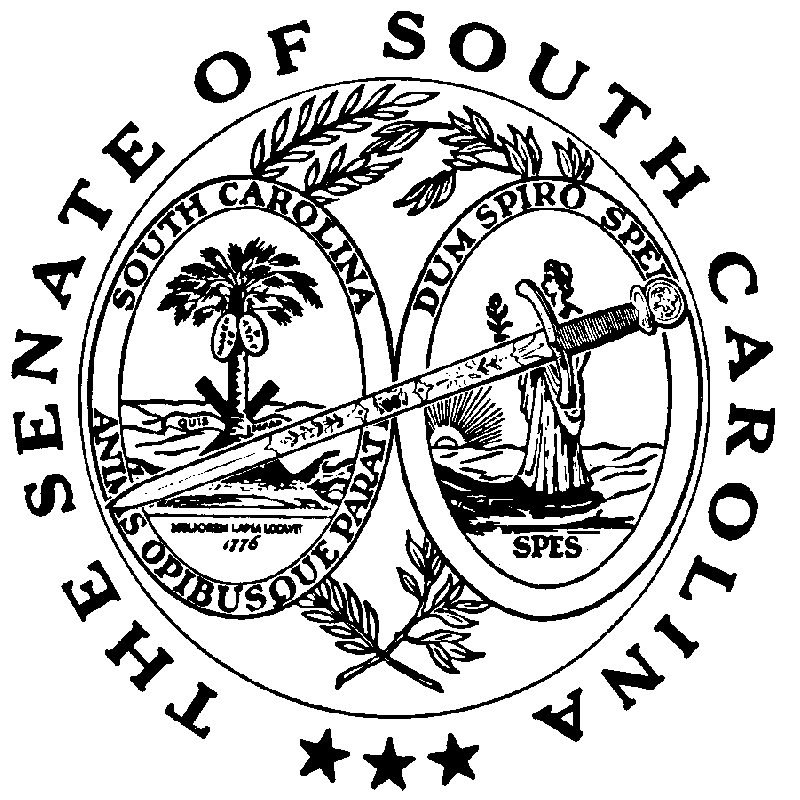 